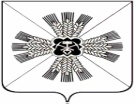 КЕМЕРОВСКАЯ ОБЛАСТЬПРОМЫШЛЕННОВСКИЙ МУНИЦИПАЛЬНЫЙ РАЙОНПЛОТНИКОВСКОЕ СЕЛЬСКОЕ ПОСЕЛЕНИЕСОВЕТ НАРОДНЫХ ДЕПУТАТОВПЛОТНИКОВСКОГО СЕЛЬСКОГО ПОСЕЛЕНИЯ3 созыв, 19-е заседаниеРЕШЕНИЕот 30.05.2016г № 35Об избрании главы Плотниковского сельского поселения из числа кандидатов, представленных конкурсной комиссией по результатам конкурса, проведенного 27 мая 2016 годаРуководствуясь Федеральным законом от 06.10.2003 №131-ФЗ «Об общих принципах организации местного самоуправления в Российской Федерации», Законом Кемеровской области от 13.11.2014 №94-ОЗ «Об отдельных вопросах организации и деятельности органов местного самоуправления муниципальных образований», Уставом Плотниковского сельского поселения, решением Совета народных депутатов Плотниковского сельского поселения от 09.12.2015 №13 «Об утверждении Положения о порядке проведения конкурса по отбору кандидатур на должность главы Плотниковского сельского поселения», в соответствии с результатами конкурса по отбору кандидатур на должность главы Плотниковского сельского поселения, проведенного 27 мая 2016 года, по итогам открытого голосования депутатов, Совет народных депутатов Плотниковского сельского поселения РЕШИЛ:1. Избрать главой Плотниковского сельского поселения Кулдошина Николая Геннадьевича.2. Днем вступления в должность избранного главы Плотниковского сельского поселения считать день публичного принесения им присяги на открытом заседании сессии Совета народных депутатов Плотниковского сельского поселения.3. Выдать при вступлении в должность избранному главе Плотниковского сельского поселения удостоверение установленного образца.4. Опубликовать настоящее решение в районной газете «ЭХО».5. Контроль за исполнением настоящего решения оставляю за собой.6.Настоящее решение вступает в силу со дня официального опубликования.Заместитель председателя        Плотниковского сельского поселения                                А.А.Скороходов